Приложение 12Типовая форма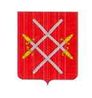 АДМИНИСТРАЦИЯРУЗСКОГО ГОРОДСКОГО ОКРУГАМОСКОВСКОЙ ОБЛАСТИ143100,Московская область, г. Руза, ул. Солнцева, дом  11, тел./факс 8 (49627) 24-230e-mail: region_ruza@mail.ru,info@ruzaregion.ru,www.ruzaregion.ruИНН 5075003287, КПП 507501001, ОГРН 1025007589199, ОКПО 05373941_____________________________________________________________________________Протокол об административном правонарушении № _____/______/______ «____» ______ 20___   г    ___ ч. ____ мин.                                            ______________________________(место составления протокола)	Я,_________________________________________________________________________________________________________________________________________________________________________________________________________________________________________________________________________________________________________________________________________________________________________________________________________________________________                                                                  (должность, фамилия, инициалы должностного лица, составившего протокол)на основании статьи 28.2 Федерального закона от 30.12.2001 № 195-ФЗ «Кодекс Российской Федерации об административных правонарушениях», статьи 16.5 Закона Московской области № 37/2016-ОЗ «Кодекс Московской области об административных правонарушения, в соответствии с Положением о муниципальном контроле в сфере благоустройства на территории _________________ Московской области, утвержденным ____________________________________ от ___________ № ________, составил настоящий протокол об административном правонарушении, в отношении:__________________________________________________________________________________________                                            (фамилия, имя, отчество физического лица, должностного лица, наименование юридического лица)__________________________________________________________________________________________Адрес___________________________________________________________________________________________	(место жительства физического лица, должностного лица, местонахождение юридического лица)Место работы, должность _____________________________________________________________________________________________________________________________________________________________________________________Дата рождения___/_____/_______г.  Место рождения __________________________________________Документ, удостоверяющий личность________________________________________________________серия__________номер____________где и когда выдан_________________________________________________________________________________________________________________________________ИНН/ОГРН __________Банковские реквизиты____________________________________________                                                                                                        (для юридических лиц)Дата и место государственной регистрации_____________________________________________________________________________при участии:_____________________________________________________________________________________________________________________________________________________________________________________________________________________________________________________________________________________________________________________________________________________________лицо, полномочное участвовать в производстве по делу: ФИОфизического лица, в отношении которого возбуждено дело об административномправонарушении/его защитника/фамилия, имя, отчество законногопредставителя юридического лица, в отношении которого возбуждено дело обадминистративном правонарушении/его защитника,____________________________________________________________________________________________________________________________________________основания полномочия: сведения о документах (реквизиты),удостоверяющих полномочия законного представителя юридическоголица/защитника физического или юридического лица(устав, реквизиты доверенности и т.п.)____________________________________________________________________________________________________________________________________________Права и обязанности, предусмотренные ст. 51 Конституции Российской Федерации и ст. 25.1, 25.4, 25.5 КоАП Российской Федерации:Никто не обязан свидетельствовать против себя самого, своего супруга и близких родственников, круг которых определяется федеральным законом.Лицо, в отношении которого ведется производство по делу об административном правонарушении, вправе знакомиться со всеми материалами дела, давать объяснения, представлять доказательства, заявлять ходатайства и отводы, пользоваться юридической помощью защитника, а также иными процессуальными правами в соответствии с Кодексом Российской Федерации об административных правонарушениях.Дело об административном правонарушении рассматривается с участием лица, в отношении которого ведется производство по делу об административном правонарушении. В отсутствие указанного лица дело может быть рассмотрено лишь в случаях, если имеются данные о надлежащем извещении лица о месте, дате и времени рассмотрения дела и если от лица не поступило ходатайство об отложении рассмотрения дела либо если такое ходатайство оставлено без удовлетворения.Дело об административном правонарушении, совершенном юридическим лицом, рассматривается с участием его законного представителя или защитника. В отсутствие указанных лиц дело может быть рассмотрено если имеются данные о надлежащем извещении лиц о месте и времени рассмотрения дела и если от них не поступило ходатайство об отложении рассмотрения дела либо если такое ходатайство оставлено без удовлетворения.Защитник и представитель, допущенные к участию в производстве по делу об административном правонарушении, вправе знакомиться со всеми материалами дела, представлять доказательства, заявлять ходатайства и отводы, участвовать в рассмотрении дела, обжаловать применение мер обеспечения производства по делу, постановление по делу, пользоваться иными процессуальными правами в соответствии с КоАП Российской Федерации.Лицу, полномочному участвовать в рассмотрении дела, права и обязанности, предусмотренные ст. 51 Конституции Российской Федерации, главами 24, 25 и 30 КоАП РФ, разъяснены и понятны, русским языком ____________________________, в услугах переводчика                                                                        (владею/не владею) ___________________.(нуждаюсь/не нуждаюсь)________________________________________________________________________________________________________________________________________(ФИО, полномочного участвовать в рассмотрении дела)________________________________________ "__" __________ 20__ г.                           (подпись полномочного лица)                                                      (дата)Описание совершенного правонарушения.Место, дата и время совершения правонарушения: _______________________ по адресу: ________________________________________________________________________________________________Существо правонарушения: __________________________________________________________________________________________________________________________________________________________________________________________________________________________________________________________________________________________________________________________________________________________________________________________________________________________________________________________________________________________________________________________________________________________________________________________________________________________________________________________________________________________________________________________________________________________________________________________________________________________________________________________________________________________________________________________________________________________________________________________________________________________________________________________________________________________________________________________________________________________________________________________________________________________________________________________________________________________________________________________________________________________________________________________ (подробное описание события административного правонарушения, пункт и номер статьи Закона Московской области № 37/2016-ОЗ «Кодекс Московской области об административных правонарушениях», Федерального закона от 30.12.2001 № 195-ФЗ «Кодекс Российской Федерации об административных правонарушениях»,  предусматривающей административную ответственность за данное правонарушение, ссылки на нормативные правовые акты, регулирующие нарушенную норму)6.  Свидетели: Права и обязанности, предусмотренные ст. 51 Конституции Российской Федерации и ст. 25.6 КоАП Российской Федерации, разъясненыСт. 51 Конституции РФ: Никто не обязан свидетельствовать против себя самого, своего супруга и близких родственников, круг которых определяется федеральным законом.Ст. 25.6 КоАП РФ: Свидетель обязан явиться по вызову должностного лица, в производстве которого находится дело об административном правонарушении, и дать правдивые показания: сообщить все известное ему по делу, ответить на поставленные вопросы и удостоверить своей подписью в соответствующем протоколе правильность занесения его показаний.Свидетель вправе: не свидетельствовать против себя самого, своего супруга и близких родственников; давать показания на родном языке или на языке, которым владеет; пользоваться бесплатной помощью переводчика; делать замечания по поводу правильности занесения его показаний в протокол.Свидетель предупреждается об административной ответственности за дачу заведомо ложных показаний.За отказ или за уклонение от исполнения обязанностей, предусмотренных частью 2 статьи 25.6 КоАП РФ,  свидетель несет административную ответственность, предусмотренную КоАП РФ.
6.1. Фамилия________________________Имя_________________________Отчество____________________	_____________________________________________________________подпись____________________	                                                  (адрес места жительства, телефон)6.2. Фамилия________________________Имя_________________________Отчество____________________	_____________________________________________________________подпись____________________	                                                  (адрес места жительства, телефон)Объяснение лица, в отношении которого возбуждено дело об административном правонарушении:______________________________________________________________________________________________________________________________________________________________________________________________________________________________________________________________________________________________________________________________________________/________________/_________________	             подпись лица	     Фамилия, инициалыМесто, дата и время рассмотрения дела об административном правонарушении:_________________________________________________________________________________________________К настоящему протоколу прилагается __________________________________________________________________________________________________________________________________________________Запись о составлении протокола в отсутствие лица, извещенного в установленном порядке (уведомление от «____»____________20___ г. №___________) либо запись об отказе от подписания протокола лицом, в отношении которого он составлен ___________________________________________________________________________________________________________________________________________________________________ Копию протокола получил(а)___________________________   «_____»  ___________   20___ г.(подпись)Подпись должностного лица, составившего протокол  ___________________________________(фамилия, инициалы, подпись)М.П.».Копия протокола направлена:По почте заказным письмом с уведомлением «____»_____________20__г.  по адресу:__________________________________________________________________________________________________________________________________________________(адресат, адрес получателя, почтовый идентификатор)Факсограммой «____»_________________20__г._________________________ ______________________________________________________________________(Запись в журнале факсограмм №__________, Ф.И.О. лица, принявшего факсограмму)Посредством электронной почты  «____»_________________20__г.____________________________________________________________________________________________________________________________________________(наименование адреса электронной почты, количество и название файлов-вложений с указанием количества листов)С протоколом ознакомлен______________________________________________________________________________________(ФИО лица, в отношении которого составлен протокол (законного представителя), дата, подпись)С протоколом ознакомлены______________________________________________________________________________________(ФИО, подписи свидетелей)Копию протокола получил:___________________________________________________________________________________________________(ФИО лица, в отношении которого составлен протокол (законного представителя), дата, подпись)От подписи в протоколе отказался: ___________________________________________(ФИО должностного лица, составившего протокол, дата, подпись)___________________________________________Копию протокола получил _________________________________________________________(ФИО, подписи свидетелей)